Отдел по культуре и туризму администрации муниципального образованияПриозерский муниципальный район Ленинградской области Приозерская межпоселенческая районная библиотека  Отдел библиотечного и информационного обслуживания ЧТО ЧИТАТЬ о г. ПРИОЗЕРСКЕ И ПРИОЗЕРСКОМ РАЙОНЕУказатель литературы за 1-е полугодие 2023 г.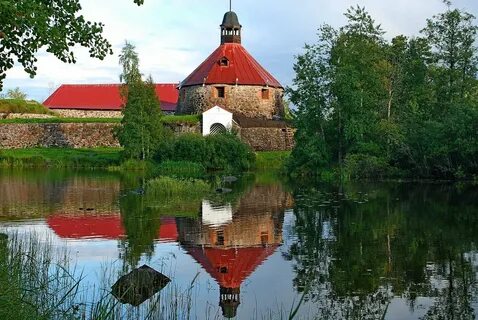 Г. Приозерск2023 г.СОДЕРЖАНИЕЛенинградская область в целом…………………………………………………………..……3Город Приозерск и Приозерский район в целом……………………………………………...3Природа. Природные ресурсы………………………………………………………………….3 Техника края…………………………………………………………………………….………..3Сельское хозяйство в крае……………………………….…………………………………..….4Здравоохранение и медицина в крае…………………………………………………………...4Социально-экономическая и общественно-политическая жизнь в крае……………………..5                                        Населенные пункты района…………………………………………..5   История, археология, этнография  края………………………….……………………………5                                         Советский период истории края …………………………………….5                                          Герои и участник ВОВ………………………………...…………….6Экономика края…………………………………………………………………...……………...6             Экономика промышленности………….……………………………...………………..6             Экономика строительства………………………………………………………………7             Экономика сельского хозяйства……………………..…………………………………7                                       Сельскохозяйственные предприятия района…………..…………….7              Экономика рыбного хозяйства……………………………………………………..…8              Экономика транспорта………………………………….……………………….….....8                             Экономика жилищно-коммунального хозяйства…………………………...……….8Общественно-политическая жизнь края……………………………….………………………9                           Государственная власть и управление в крае……………………………………….11              Управление в области внутренних дел……………………………………………...13Военно-патриотическая работа среди граждан населения края……………………….……13              Гражданская защита (оборона) в крае……………………………………………….15Культурная жизнь края………………………………………………………………….……..15Народное образование…………………………………………………………………………17              Дошкольное воспитание……………………………………..……………………….18               Общеобразовательная школа…………………………………………….….……….19               Профессиональное и специальное образование……………………………………20Физкультура и спорт в крае……………………………………………………………………20               Игры. Спортивные игры……………………………………………………………..21               Спорт……………………………………………………….………………………….21              Туризм. Альпинизм……..…………………………………………………………….22  Культурно-просветительная  работа в крае……………………………………………….....22 Библиотечно-библиографическая деятельность в крае………………….…………...…..…23 Охрана памятников истории и культура. Музейное дело. Архивное дело. …..…………..24Литературная жизнь края ……………………………………………………………………...25                                  Художественная литература местных писателей……………………………………….…   25Искусство край. Край в произведениях искусства…………………………………………...25               Школы искусств в крае…………………………..…………………………………..25                Алфавитный указатель авторов и заглавий…….…………………………………………….26Указатель имен………………………………………………………….……………………....29Географический указатель……………………………………………………………….….…32Ленинградская область в целомЖенщина в бизнесе: поддержка помогает реализовать мечты//Красная звезда. – 2023.- 15 марта.     В Доме правительства области состоялась встреча губернатора А. Дрозденко с женщинами-предпринимателями.Приозерск и Приозерский район в целомСоклаков, А. «Продовольственная безопасность Ленинградской области- в надежных руках»: беседа с  главой администрации района А. Соклаковым о результатах работы за год, планах на будущее/ А. Соклаков; беседовала Т. Алмазова//   Вести. – 2023.- 4 января.-С.3.Соклаков, А. Александр Соклаков: «Надо идти в ногу со временем»: беседа с главой  администрации района А.Соклаковыс об итогах и главных событиях прошедшего 2022 года и планах на 2023 г./ А. Соклаков; беседовала Т. Алмазова// Вести.- 24 мая.-С.3.Соклаков, А. «Стабильно развиваемся несмотря на все трудности: интервью главы администрации А. Соклакова , в котором он рассказал об успешных предприятиях района, поисковой работе, спортивных достижениях и работе по сохранению памяти героев, защищавших Отечество /вела беседу Т. Алмазова // Вести. – 2023.- 8 марта. –С.3.Опыт  сотрудничество // Красная звезда. – 2023.- 7 июня.Не просто экскурсия, а успешное взаимодействие // Приозерские ведомости. – 2023.- 8 июня.-С.8.      Приозерский район принимал делегацию Могилевского района Республики Беларусь.Природа. Природные ресурсы Нота, Т. Ладожские тайны/Т. Нота //Красная звезда. – 2023.- 3 июня.    Под Приозерском стартовал новый исследовательский проект «Наследие ладожских глубин», организованный дайверами орловского клуба подводного плавания «ДИВО».                                                 Техника краяШел разговор о ремонте дорог и не только // Красная звезда. – 2023.- 28 июня.    В администрации района прошло заседание комиссии по обеспечению безопасности дорожного движения.Павлова, Г. Об итогах проведения субботников на территории Приозерского района/Г. Павлова //Приозерские ведомости. – 2023.- 22 июня.-С. 12.Чтобы было чисто, приятно и комфортно//Красная звезда. – 2023.- 26 апреля.    В Приозерском районе прошли субботники.Чумерина, Т. Губернатор Ленобласти присоединился к всероссийскому субботнику в Приозерском районе/Т. Чумерина// Приозерские ведомости. – 2023.- 27 апреля. – С.8.Чумерина, Т. Медиасубботник на ветеранском кладбище – рождение традиции /Т. Чумерина //Приозерские ведомости. – 2023.- 11 мая.-С. 8.Субботник 2023- старт дан!//Приозерские ведомости. – 2023.- 20 апреля.-С.12.  Партийный актив местного отделения партии «Единая Россия», волонтеры Победы приняли участие в ежегодном месячнике субботников по благоустройству.Логинова, Л. Старосты держат совет с населением /Л. Логинова // Красная звезда. – 2023.- 25 марта.       Традиционные сходы по развитию и благоустройству поселков прошли в Раздольском и Мичуринском сельских поселениях.Нота, Т. Комсомольский сквер преобразится /Т. Нота // Красная звезда. – 2023.- 18 января.   Благоустройство территории Комсомольского сквера в г. Приозерске.Логинова, Л. День чистоты, порядка и хорошего настроения/Л. Логинова//Красная звезда. - 2023.- 24 июня.    Такой день прошел в п. Плодовое. Логинова, Л. Не требовать комфорта, а создавать его своими руками. Глава администрации Мельниковского сельского поселения В. Котов рассказал о проектах благоустройства в поселении/Л. Логинова //Красная звезда. – 2023.- 7 июня.Сафронова, Л. В Мельниково готовятся к субботнику /Л. Сафронова //Красная звезда. – 2023.- 5 апреля.Сафронова, Л. В поселениях стало чище /Л. Сафронова //Красная звезда. – 2023.- 19 апреля.     Благоустройство поселков Запорожского сельского поселения.Плитус, И. Приозерск благоустроит «Зеленый город» /И. Плитус //Красная звезда. – 2023.- 28 января.      Руководитель МБУ «Зеленый город» о работе своей организации.Логинова, Л. В отделении почты – «уголок здоровья»/Л. Логинова // Красная звезда. – 2023.- 11 февраля.     В п. Мельниково появилась первая в районе модульная конструкция, построенная для местного отделения почты.Кубок губернатора вдохновляет на новые победы//Приозерские ведомости. – 2023.- 25 мая. –С. 14.    Победитель конкурса «Лучший шеф-повар 47 региона» стал С. Карпов и его команда из ресторана «Фаворит», работающий на автодроме «Игора Драйв».Сельское и лесное хозяйство в краеВстреча с садоводами по актуальным вопросам// Приозерские ведомости. – 2023.- 1 июня. – С.12.   В п. Сосново прошла встреча с председателями садоводческих товарищ.»                                          Здравоохранение и медицина в крае  Ахметова, М. Спасибо за жизнь!/М. Ахметова// Красная звезда. – 2023- 21 июня; Приозерские ведомости. – 2023.- 22 июня.-С.8.        В ККЗ в Приозерске состоялось торжественное мероприятие, посвященное Дню медицинских работников.Казаков, В.О. Они были первыми! 40 лет первому выпуску Приозерского филиала Выборгского медицинского училища/В.О. Казаков //Приозерские ведомости. – 2023.- 22 июня.-С.11.Нота, Т. Маммограф готов/Т. Нота // Красная звезда. – 2023.- 18 февраля.    В поликлинике Приозерской межпоселенческой больницы завершен монтаж рентгеновского маммографа.Нота, Т. Внедряется дистанционный мониторинг/Т. Нота //Красная звезда. – 2023.- 15 февраля.    В Приозерской больнице запускается пилотный проект по дистанционному мониторингу пациентов с гипертонической болезнью.Тарасов, В. Вызов принят: беседа с в. и.о. главного врача Приозерской МРБ В. Тарасовым о перспективах работы учреждения/В. Тарасов; бес. А. Князьков // Приозерские ведомости. – 2023.- 15 июня.- С.7,9.Нота, Т. Спасибо за улыбки!/Т. Нота //Красная звезда. – 2023.- 8 февраля.     В Приозерской МРБ штат врачей пополнился молодым специалистом-стоматологом А. Шаровым.Петрова, К. Долгожданное открытие в Плодовом/К. Петрова // Приозерские ведомости.-2023.-26 января.- С.11.Колчак, И. Амбулатория открыта!/И. Колчак// Красная звезда. – 2023.- 21 января.     Статьи посвящены открытию врачебной амбулатории в п. Плодовое.Логинова, Л. Медпункт в садоводстве/Л. Логинова //Красная звезда. – 2023.- 21 июня.     В садоводстве д. Орехово заработал медпункт.                         Социально-экономическая и общественно-политическая жизнь края Нота, Т. Сыграно свыше пятисот свадеб /Т. Нота // Красная звезда. – 2023.- 25 января.Итоговые сводки районного отдела записи актов гражданского состояния за 2022 год.Петрова, К. Самые популярные Миши и Варвары/К. Петрова // Красная звезда. – 2023.- 4 февраля; Приозерские ведомости.- 2023.- 2 февраля.-С.8.      Приозерский ЗАГС подвел итоги работы за 2022 год.Тюрина, А. Праздник душевной щедрости и милосердия/Т. Тюрина //Красная звезда. – 2023.- 21 июня.    Праздничное мероприятие, посвященное Дню социального работника, прошло в ККЗ г. Приозерска.Иванина, Л. Социальный фонд России – новая объединенная структура: беседа с руководителем клиентской службы отделения Социального фонда в Приозерском районе Л. Иваниной о работе учреждения/Л. Иванина; бес. И. Колчак //Красная звезд. – 2023.- 21 января.Бойцова, С.Я. Помощь от души: беседа со специалистом по социальной реабилитации инвалидов КЦСОН С.Я. Бойцовой о специфике ее работы/С.Я. Бойцова; вела беседу Т. Нота //Красная звезда. – 2023.- 7 июня.                                                                             Населенные пункты районаПоселок с яблочным ароматом. История Саапру-Поречья-Мичурино-Яблоновки //Приозерские ведомости.- 2023.- 22 июня.-С.15; 29 июня.- С.15.                                       История, археология, этнография краяДмитриева, Л. Листая страницы столетий /Л. Дмитриева // Красная звезда. – 2023.- 15 февраля Дмитриева, Л. Выстоять и не сломаться /Л. Дмитриева // Красная звезда. – 2023.- 15 февраля.       Крепость Корела как объект историко- культурного наследия России.Дмитриева, Л. Портрет крупным планом. Крепость Корела – жемчужина перешейка /Л. Дмитриева // Красная звезда. – 2023.- 15 февраля.     Дмитриева, Л. Измором и огнем /Л. Дмитриева // Красная звезда. – 2023.- 15 февраля.    О неприступности крепости Корелы.Дмитриева, Л. Благотворить – это значит делать добро  /Л. Дмитриева // Красная звезда. – 2023.- 11 января.     Портрет узника Кексгольмской крепости – Рафила Черносвитова.                                                                  Советский период истории краяТюрин, О. Была такая школа/О. Тюрин // Красная звезда. – 2023.- 8 февраля.   Воспоминания о школьных 50-х годах 20 века. История родного края.Тюрин, О. Фармоза и ее обитатели /О. Тюрин // Красная звезда. – 2023.- 18 января.   Из истории Приозерского района через воспоминания о   детстве 50-х годов 20 столетия.Тюрин, О. На  Мысу сегодня тихо /О. Тюрин // Красная звезда. – 2023.- 29 марта.   Воспоминания о пос. Мыс Приозерского района, в настоящее время там проживает 1 человек.Константинов, К. Остров Садовника: рассказ – воспоминание старожила о своем детстве на берегах Вуоксы в 50-е годы/ К. Константинов //Красная звезда. – 2023.- 4 февраля.                                           Герои и участники Великой Отечественной войныЧумерина, Т. Долгих лет жизни и спасибо за Победу, дорогие ветераны /Т. Чумерина //Приозерские ведомости. – 2023.- 4 мая. – С.6.       Коротко о ветеранах Великой Отечественной войны Приозерья.Логинова, Л. Сын полка/Л. Логинова // Красная звезда. – 2023.- 13 мая.     Рассказ о ветеране Великой Отечественной войны 94-летнем Л. Малышеве из п. Мельниково, который начал служить в 253-м стрелковом полку с 14 летЭкономика краяПоляков, В. Уровень безработицы в районе ниже, чем по области: беседа с директором городского филиала Центра занятости населения В. Поляковым по итогам года /вел. беседу Л. Борисова //Красная звезда. – 2023.- 11 января.Поляков, В. Бесплатное обучение – для предпенсионеров и не только: беседа с директором городского филиала Центра занятости населения В. Поляковым  о национальном проекте «Демография» /В. Поляков; вел. беседу Т. Нота //Красная звезда. – 2023.- 18 марта.Нота, Т. Лучшие из лучших в регионе /Т. Нота //Красная звезда. – 2023.- 8 апреля.   Медиа-проект «Профи и точка» о приозерских тружениках и профессионалах своего дела.Логинова, Л. С новыми идеями и планами на будущее/Л. Логинова// Красная звезда. – 2023.- 11 января.     Руководство Приозерского фонда развития бизнеса о проектах, которые реализовывались в 2022 году, и планах на будущее.Чумерина, Т. Цельный человек /Т. Чумерина; Л. Батршина//Приозерские ведомости. – 2023.- 18 мая.-С.4.     Предприниматель из Приозерского района М. Сидоров вошел в список самых активных и успешных профессионалов региона от общественной палаты Ленинградской области.Логинова, Л. В основе успеха ясная цель и напряженный труд/Л. Логинова// Красная звезда. – 2023.- 24 мая.     Статья посвящена предпринимательнице из п. Мельниково Надежде Никитиной, ее делу.Селезнев, А. Мастер на все руки и отзывчивый человек: беседа с сотрудником Сосновской службы заказчиков А. Селезневым о себе и о работе /А. Селезнев; вела бес. Л. Логинова// Красная звезда. – 2023.- 17 июня.Нота, Т. Лучшие сварщики/Т. Нота// Красная звезда. – 2023.- 15 марта.   Участие работников Приозерского участка филиала компании ОА «Газпромгазораспределение  Ленинградская область» в конкурсе профессионального мастерства.Батршина, Л. Цельный человек/Л. Батршина // Приозерские ведомости. – 2023.- 27 апреля. – С.1, 10.     Рассказ о ген. директоре ООО «Энергоресурс» М. Сидорове.                                        Экономика промышленности«Лидер» вновь лидер! Теперь в национальном проекте «производительность труда»! //Приозерские ведомости. – 2023.- 13 апреля.-С.11.      ООО «Лидер» успешно работает в условиях санкций.Нота, Т. Многостаночница /Т. Нота // Красная звезда. – 2023.- 29 апреля.   Татьяна Герасимова – передовик производства, станочница деревообрабатывающих станков третьего разряда, работает в  ООО «Лидер».Нота, Т. Всегда в строю /Т. Нота //Красная звезда. – 2023.- 22 марта.    Статья посвящена менеджеру отдела снабжения предприятия ОАО «Лесплитинвест» Е. Елисеевой. Колчак, И. Совместными усилиями к успеху/ И. Колчак // Красная звезда. – 2023.- 4 марта.     О работе Приозерского молочного завода  в современных условиях.Колчак, И. Приозерский молокозавод – гарант качества /И. Колчак // Красная звезда. – 2023.- 6 января.      В 2022 г. Приозерскому молочному заводу была вручена золотая медаль за высокое качество кисломолочного продуктв «Бифилайт» под торговой маркой «Зеленый берег».Колчак, И. Работы в праздники еще больше  /И. Колчак // Красная звезда. – 2023.- 6 января.    О работе Приозерского хлебокомбината в канун Нового года рассказывают его работники.Колчак, И. Тестовод-это творчество /И. Колчак // Красная звезда. – 2023.- 14 января.     Очерк посвящен Л. Баёвой – тестоводу 4-го разряда Приозерского хлебокомбината.Колчак, И. «Надо развивать свое, русское»/И. Колчак // Красная звезда. – 2023.- 10 июня.    Елена Завадская, зам. директора по производству Приозерского хлебокомбината рассказала о продукции и новинках предприятия.                                               Экономика строительства Колчак, И. Русский солдат непобедим /И.Колчак // Красная звезда. – 2023.- 15 февраля.   Рассказ о С. Котилевском, руководителе отделения капитального строительства администрации, служившем в Афганистане.  Экономика сельского хозяйства Чумерина, Т. Приозерским аграриям посвящается /Т. Чумерина // Приозерские ведомости .- 2023.- 9 марта.-С.4.     В ДК п. Суходолье состоялось районное мероприятие, посвященное Дню работника сельского хозяйства и перерабатывающей промышленности.Тюрин, О. Почести труженикам села/О. Тюрин // Красная звезда. – 2023.- 11 марта.    Список награжденных работников сельского хозяйства и перерабатывающей промышленности района.Лучший оператор машинного доения работает в «Племенном заводе «Первомайский»// Приозерские ведомости. – 2023.- 18 мая.-С.3.Нота, Т. Лучшая доярка/Т. Нота // Красная звезда. – 2023.- 17 мая.   Итоги районного конкурса операторов машинного доения прошедшего на территории АО «Судаково».Чумерина, Т. Новый импульс в развитии «Красноозерного»: в Приозерском районе реализуются современные инвестпроекты в АПК/Т. Чумерина // Приозерские ведомости. – 2023.- 9 марта. – С.4; Красная звезда. – 2023.- 11 марта.Сельскохозяйственные предприятия Сладкова, Е. В «Гражданском» обновление /Е. Сладкова//Красная звезда. – 2023.- 6 мая.     Завершение капитального ремонта двух объектов животноводческого комплекса в АО «ПЗ «Гражданский».Колчак, И. Мечты сбываются /И. Колчак //Красная звезда. – 2023.- 1 февраля.          Технологические преобразования в  ПЗ «Красноозерное»  Колчак, И. Как остаться племенным хозяйством? /И. Колчак //Красная звезда. – 2023.- 28 января.      Итоги работы ПЗ «Первомайский» комментирует его директор А. Павлов и рассказывает о планах на будущее.Колчак, И. Работает на отлично! /И. Колчак //Красная звезда. – 2023.- 18 января.         В ПЗ «Первомайский» отлично работает механизатор К. Иванов из ПЗ «Первомайский».Колчак, И. «Это мое» /И. Колчак // Красная звезда. – 2023.- 17 мая.     20 лет Галина Баданина работает на ПЗ «Первомайский» дояркой.Логинова, Л В «Петровском» началась заготовка кормов/Л. Логинова // Красная звезда. – 2023.- 15 февраля.Логинова, Л В Труженица и юбилярша /Л. Логинова // Красная звезда. – 2023.- 11 марта.     Более 40 лет отдала работе в сельском хозяйстве в ПЗ «Петровское» А. Варешина.Кошубой, Г. Весенне-полевые работы не за горами: беседа с главным агрономом АО «ПЗ «Раздолье» Г. Кошубой о подготовке к сельскохозяйственным работам на полях/Г. Кошубой; вела бес. Л. Логиова//   Красная звезда. – 2023.- 29 марта. Нота, Т. В приоритете стабильный рост/Т. Нота // Красная звезда. – 2023.- 20 мая.    Главные задачи работы коллектива АО «Судаково».Князьков, А. Человек слова и дела/А. Князьков // Приозерские ведомости. – 2023.- 20 апреля.-С.11.Чумерина, Т. Дорогу осилит идущий/Т. Чумерина // Приозерские ведомости. – 2023.- 4 мая. – С.12.    Рассказ о А. Николаеве, директоре «ПЗ «Судаково», главе Ларионовского сельского поселения.                                         Экономика рыбного  хозяйстваНота, Т. К столу приозерцев /Т. Нота // Красная звезда. – 2023.- 15 апреля.   О работе ООО «СХП «Кузнечное», представителя рыбной промышленности.                                                    Экономика транспортаКнязьков, А. Руководство транспортной компании «Пальмира» рассказало о проблемах и перспективах общественного транспорта в Приозерском районе/А. Князьков //Приозерские ведомости. – 2023.- 23 февраля.-С.13.Нота, Т. Работа без сбоев /Т.Нота//Красная звезда. – 2023.- 22 февраля.   Начальник отдела ЖКХ администрации Приозерского района Ольга Аристова провела рабочее совещание с руководством транспортной компании «Пальмира», ее представителем Приозерской компании А. Цыганковым.Нота, Т. Ждем ремонта/Т. Нота //Красная звезда. – 2023.- 8 апреля.      О ремонте автомобильных дорог в районе. Экономика жилищно-коммунального хозяйства     Чумерина, Т. С праздником, хранители тепла и уюта/Т. Чумерина // Приозерские ведомости. – 2023.- 23 марта. – С.7.      В Приозерске чествовали работников жилищно-коммунального хозяйства.Готовим отопление с лета //Приозерские ведомости. – 2023.- 29 июня.-С.11.    В Приозерской районной администрации прошло заседание межведомственной комиссии по подготовке объектов ЖКХ к отопительному сезону.Колчак, И. Тепло и красиво/. Колчак//Красная звезда. – 2023.- 24 июня.    В городе Приозерске ведутся работы по утеплению многоквартирных домов.Логинова, Л. Алексей Федоров: «Нравится работать руками и видеть результат»/Л. Логинова // Красная звезда. – 2023.- 24 июня.     Рассказ о слесаре аварийно-восстановительных работ УК ЗАО «ТВЭЛОблСервис» п. Мичуринское А. Федорове.Нота, Т. Не могу без дела! /Т. Нота //Красная звезда. – 2023.- 5 апреля.   Статья посвящена дворнику УК «Тандем» Л. Титовой.                                      Общественно-политическая жизнь  В Приозерском районе «Единая Россия» провела неделю приемов граждан по социальным вопросам// Приозерские ведомости. – 2023.- 9 февраля. – С.3.Петрова, К. Социальные вопросы граждан решаются и контролируются/К. Петрова // Красная звезда. – 2023.- 8 февраля.    Тематическая неделя приёмов по вопросам социальной поддержки организована партией «Единая Россия».Петрова, К. Надежная команда/К. Петрова // Красная звезда. – 2023.- 15 февраля.   Отчетное собрание женсовета Приозерского района прошло в Приозерском ККЗ.Логинова, Л. За стартом- старт! /Л. Логинова// Красная звезда. – 2023.- 5 апреля.    Беседа с семейной парой Дмитрием и Валентиной Приваловых из п. Мельниково, любителей физкультуры и спорта о себе,  о спорте.Совет да любовь// Приозерские ведомости. – 2023.- 16 марта. –С.3.     Четыре свадьбы сыграли в г. Приозерске. Законным браком сочетались военнослужащие, участники СВО.Петрова, К. Золотая свадьба!/К. Петрова // Красная звезда. – 2023.- 18 января; Приозерские ведомости. – 2023.- 19 января.-С.3.      Полувековой юбилей супружеской жизни отметили приозерцы Александр Владимирович и Галина Ивановна Калашниковы.В Лосево наградили самых активных и креативных // Приозерские ведомости. – 2023.- 1 июня.-С.4.      В п. Лосево прошел 18-ый Слет молодежного актива Ленинградской области под эгидой Законодательного собрания ЛО.Петрова, К. Молодежь выбирает добро!/К. Петрова //Приозерские ведомости. – 2023.- 16 февраля. –С. 3.       Первый молодежный образовательный форум Приозерского района «ПроДобро» прошел в г. Приозерске.Молодежь – наша гордость и слава//Приозерские ведомости. – 2023.- 29 июня. –С.8.      В культурном центре  «Карнавал» вручили Молодежную премию главы администрации района.Буренина, Т. Все для фронта, все для победы/Т. Буренина//Приозерские ведомости. – 2023.- 23 февраля. – С.9.     Акция «Тепло для героев» прошла в Приозерском районе, в которой приняли участие «Серебряные волонтеры» КЦСОН.Жить ярко и путешествовать ярко!//Приозерские ведомости. – 2023.- 25 мая. –С.8.   Слушатели «Клуба путешественников» Университета третьего возраста КЦСОН посетили о. Валаам.«Прорыв 80». Ветераны живут ярко!//Приозерские ведомости. – 2023.- 25 мая.-С.8.     Участие приозерских ветеранов в 5-ой областной спартакиаде .Ветераны: к новым свершениям// Приозерские ведомости. – 2023.- 27 апреля.-С.3.    Совет ветеранов Приозерского района отчитался о работе за 5 лет прошедших лет.Князьков, А. ENERGIZER из МВД/А. Князьков, Т. Чумерина //Приозерские ведомости. – 2023.- 6 апреля.-С.3.    Статья рассказывает о председателе Совета ветеранов Приозерского ОМВД Н.А. Печуриной.Колчак, И. «Тома, неси тарелочку…»/И. Колчак // Красная звезда. – 2023.- 25 января.      Тамара Гургенидзе, жительница п. Сосново, пережила блокаду в маленьком возрасте.Колчак, И. Угнанное детство/И. Колчак// Красная звезда. – 2023.- 8 апреля.   В Приозерской районной организации бывших малолетних узников фашистских концлагерей насчитывается 66 человек.Яренкова, В. Все помним!/В. Яренкова //Приозерские ведомости. – 2023.- 8 июня.-С.11.      Рассказ об малолетних узницах фашистских концлагерей, жительницах д. Раздолье В.Н. Забаевой и Л.Н. Романенко.Логинова, Л. Фашисты торговали людьми/Л. Логинова // Красная звезда. – 2023.- 6 мая.    Воспоминания 79-летней жительницы п. Севастьяново В. Градовой о том, как ее семья была угнана в Германию на принудительные работы.Военное детство и трудовая жизнь // Красная звезда. – 2023.- 8 апреля.       95-й год рождения отмечает А.Я. Пиневская, ветеран труда, жительница г. Приозерска.Подлужный, Ю. С любовью к жизни /Ю. Подлужный // Красная звезда. – 2023.- 8 февраля.     90 лет исполнилось Л.П. Коньковой, ветерану труда.Без пяти век!//Приозерские ведомости. – 2023.- 6 апреля. –С.4.    А.Я. Пиневская , ветеран труда отметила 95—летие со дня рождения.Логинова, Л. Войну пережили, страну восстановили/Л. Логинова // Красная звезда. – 2023.- 22 февраля.     Рассказ о Н.И. Семеновой из п. Севастьяново, ветеране труда.Нота, Т. Война, Победа, мирный труд/Т. Нота// Красная звезда. – 2023.- 7 июня.     Жительница г. Приозерска , ветеран труда Л. Смирнова отметила 90-летний юбилей со дня рождения.Петрова, К. Валентина Ивановна, примите поздравления!/К. Петрова // Красная звезда. – 2023.- 21 января; Приозерские ведомости. – 2023.- 19 января.- С.13.       Свой 90-летний юбилей отметила жительница г. Приозерска, ветеран Великой Отечественной войны В.И. Старева.195 на двоих. Долгожители Приозерского района отметили юбилеи//Приозерские ведомости. – 2023.- 18 мая.-С.7.      Жительница п. Сосново А.И. Ракова  отметила 100-летний юбилей.Куцков, А. Я родился в СССР/А. Куцков//Приозерские ведомости. – 2023.- №2,3,5,6,8,9,12.      Цикл статей о земляке, его биография в контексте истории страны.Князьков, А. Человек без границ/А. Князьков // Приозерские ведомости. – 2023.- 12 января.-С.15.     Рассказ о Ирине Михеевой, инвалиде и активистке общественной деятельности, основателе благотворительной организации «Инвадобро» в Приозерске. Колчак, И. «У тебя есть 31 секунда…». Воспоминания участника ликвидации аварии на Чернобыльской АЭС В. Борачука/И. Колчак// Красная звезда. – 2023.- 26 апреля.Логинова, Л. Донбасс-Мичуринское: история одной судьбы/Л. Логинова // Красная звезда. – 2023.- 4 марта.     История Алены Степаненко из Донецка, приехавшей в п. Мичуринское на постоянное место жительства.                              Государственная власть и управление в крае Соклаков, А.  Рост качества жизни жителей города – это наша ключевая задача: отчет об итогах социально-экономического развития Приозерского муниципального района за 2022 год и задачах на 2023 год/ А. Соклаков // Приозерские ведомости. – 2023.- 16 марта.-С.1,11; Красная звезда. – 2023.- 18,22 марта.Петрова, К. Отечные собрания Мичуринского и Запорожского сельских поселений: итоги 2022 года и планы на 2023 год /К. Петрова; Л. Батршина// Приозерские ведомости. – 2023.- 16 февраля.-С.11,13.Петрова, К. Проведена большая работа/К. Петрова// Красная звезда. – 2023.- 18 февраля.     О работе в 2022 году и плана на 2023 год отчитались перед населением администрация и Совет депутатов Запорожского сельского поселения.Петрова, К. В приоритете – дороги, электроснабжение, отопление/К. Петрова// Красная звезда. – 2023.- 15 марта.    В Кузнечнинском городском  поселении прошло отчетное собрание местных органов власти о работе в 2022г. и планах социально-экономического развития поселения в 2023г. Петрова, К. Итоги 2022 года подведены, планы на 2023 год озвучены/К. Петрова// Красная звезда. – 2023.- 4 февраля; Приозерские ведомости. – 2023.- 2 февраля. –С.13..      Перед населением отчиталась администрация и Совет депутатов Ларионовского сельского поселения.Петрова, К. Итоги подведены, планы озвучены/К. Петрова// Красная звезда. – 2023.- 11 марта.    Отчетное собрание перед населением местной администрации и Совета депутатов  прошло в Раздольском сельском поселении.Петрова, К. Сделано много, больше - предстоит /К. Петрова// Красная звезда. – 2023.- 15 марта.     В Ромашкинском сельском поселении прошло отчетное собрание о работе органов местной власти в 2022г. и планах на будущее.Петрова, К. Об итогах и планах/К. Петрова// Красная звезда. – 2023.- 1 марта.      Отчетное собрание о работе в 2022 г. и планах на 2023 год местной администрации прошло в Севастьяновском сельском поселении. О встрече с населением Сосновского поселения// Красная звезда. – 2023.- 6 января.     На встрече с населением принимали участие зам. главы администрации Сосновского сельского поселения Л. Бобровский и член Совета депутатов Г. Полякова по вопросам здравоохранения в п. Сосново.Самое эффективное управление- в Громовском поселении// Красная звезда. – 2023.- 20 мая.Об экономике, содержании региональных музеев и состоянии дорог: совещание в режиме видео-конференц-связи состоялось с руководителями органов исполнительной власти и органов местного самоуправления Ленинградской области// Красная звезда. – 2023.- 25 марта.Петрова, К. Об уборке снега, гололеде, банях и работе СМИ/К. Петрова// Красная звезда. – 2023.- 28 января.     Совещание руководителей органов исполнительной власти и органов местного самоуправления Ленинградской области в режиме видео-конференции.Петрова, К. Об экономике, комфортной среде и грантах губернатора/К. Петрова // Красная звезда. – 2023.- 21 января.      Состоялось совещание губернатора области с руководителями органов исполнительной власти и органов местного самоуправления региона.Совещание как старт недели// Приозерские ведомости. – 2023.- 8 июня.-С.12.    В Приозерской администрации прошло совещание с руководителями органов исполнительной власти и органов местного самоуправления в формате видеоконференции по текущим вопросам.Поддержка многодетных семей, медиков, предпринимателей…// Красная звезда. – 2023.- 22 апреля.      В режиме видеосвязи состоялось совещание с руководителями органов исполнительной власти и органов местного самоуправления.Петрова, К. Итоги работы МФЦ, лучшее новогоднее оформление, административная комиссия/К. Петрова // Красная звезда. – 2023.- 4 февраля; Приозерские ведомости. – 2023.- 2 февраля. –С.3.      Совещание главы администрации Приозерского района с главами администрации городских и сельских поселений.Тюрин, О. Ясность и четкость/О. Тюрин // Красная звезда. – 2023.- 29 марта.     Очередное заседание координационного Совета Приозерского района по вопросу о возможности передачи части территории города около крепости «Корела».Петрова, К. Лучше лечить, активнее заниматься спортом. Приозерский район посетила с рабочим визитом депутат ГД РФ Светлана Журова/К. Петрова // Красная звезда. – 2023.- 18 января; Приозерские ведомости. – 2023.- 19 января. – С.3..Колчак, И. В Плодовом встретили почетных гостей/И. Колчак // Красная звезда. – 2023.- 6 января.      С рабочим визитом п. Плодовое посетил депутат ГД  Сергей Яхнюк.К депутату -  с проблемами. 17 января с рабочим визитом депутат Законодательного собрания Ленинградской области Светлана Потапова посетила Севастьяновское сельское поселение // Приозерские ведомости. – 2023.- 19 января.- С.12.Петрова, К. Жизненное кредо – быть полезным обществу /К. Петрова// Приозерские ведомости. – 2023.- 25 мая.-С.1,13.     Статья посвящена депутату Ларионовского сельского посещения, предпринимателю А. Цветкову.Экспедиция во власть//Приозерские ведомости. – 2023.- 20 апреля.-С.12.Диалог с муниципальными служащими// Красная звезда. – 2023.- 19 апреля.         В Приозерском районной администрации прошла встреча с участниками научной экспедиции, организованной Национальным исследовательским университетом «Высшая школа экономики».Герасимчук, О.Н. Весенние хлопоты начались: беседа с главой администрации Севастьяновского сельского поселения О.Н. Герасимчук о благоустройстве поселков и др. весенних хлопотах администрации /О. Герасимчук; бесед. Л. Логинова // Красная звезда. – 2023.- 15 марта.Богоявленский, А. Профессионализм как залог успеха: беседа с и.о. главы администрации Мичуринского сельского поселения А. Богоявленским о первых шагах в новой должности, о том, в каком направлении строится работа администрации /А. Богаявленский; бесед. Л. Логинова // Красная звезда. – 2023.- 11 января.Полянская, А.Б. Верь в себя, никогда не сдавайся, отбрось сомнения и действуй…: беседа с зам. главы администрации района по внутренней политике А.Б. Полянской о себе и о работе /А.Б. Полянская// Приозерские ведомости. – 2023.- 9 марта.-С.1,5,7.Нота, Т. Ефрейтор запаса/Т. Нота// Красная звезда. – 2023.- 22 февраля.   О С. Колобылине, главном специалисте отдела городского хозяйства районной администрации.Нота, Т. ЗАГС – это судьба/Т. Нота // Красная звезда. – 2023.- 4 февраля.      Рассказ о руководителе ЗАГСа Ирине Пикалевой, ее трудовой биографии.Логинова, Л. В Сосново обсудили проблемные вопросы сельчан/Л. Логинова // Красная звезда. – 2023.- 20 мая.     В мае закончилось проведение сходов в деревнях и поселках Сосновского сельского поселения по благоустройству территорий.Сафронова, Л. Жители выбирают благоустройство/Л. Сафронова // Красная звезда. – 2023.- 21 июня.     В Запорожском сельском поселении прошли сходы населения.Сафронова, Л. Жить по «закону тысячи добрых дел»/Л. Сафронова // Красная звезда. – 2023.- 24 мая.    В Плодовском сельском поселении состоялись сходы граждан, где обсуждали планы работы на летний сезон, выбирали старост, говорили о благоустройстве.Логинова, Л. На службе у малой родины/Л. Логинова // Красная звезда. – 2023.- 19 апреля.     Рассказ о старосте п. Богатыри Бойцовой Л.М., ее работе и семье.                                 Управление в области внутренних делПетрова, К. Награды, итоги, планы/ К Петрова// Красная звезда. – 2023.- 4 марта.    Расширенное заседание комиссии по делам несовершеннолетних и защите их прав состоялось в Приозерске.Логинова, Л. Найти нарушителя и взыскать долг – такая работа/Л. Логинова // Красная звезда. – 2023.- 31 мая.              О работе судебных приставов.Соколова, И. В Новый год – без долгов : беседа с руководителем районного отделения службы судебных приставов И. Соколовой о проведении работы с должниками/ И. Соколова// Красная звезда. – 2023.- 11 январяРябов, А. Наша цель – выявлять первопричину и упреждать нарушения: беседа с городским прокурором А. Рябовым о работе учреждения /А. Рябов; бесед. Л. Логинова// Красная звезда. – 2023.- 14 января.Логинова, Л. Никто не забыт, ничто не забыто/Л. Логинова // Красная звезда. – 2023.- 25 января.    Приозерский городской прокурор А. Рябов принял участие в памятном мероприятии, посвященном 80-й годовщине прорыва блокады Ленинграда.Колчак, И. Бойцы невидимого фронта /И. Колчак // Красная звезда. – 2023.- 15 марта.   Рассказ об отделе экономической безопасности и противодействия коррупции по Приозерскому району.Колчак, И. Заслуженный адвокат /И. Колчак // Красная звезда. – 2023.- 6 января.    Статья посвящена А. Бодуру, которому вручена медаль «Заслуженный адвокат Республики Карелия».Нота, Т. В Приозерске возрождаются ДНД/Т. Нота// Красная звезда. – 2023.- 1 апреля.                  Военно-патриотическая работа среди гражданского населения края Мы помним, не забудем никогда// Красная звезда. – 2023.- 15 апреля.      В КЦ «Карнавал» прошло торжественное мероприятие, посвящённое  Международному дню освобождения узников фашистских концлагерей.Нота, Т. Низкий поклон и вечная слава героям/Т. Нота// Красная звезда. – 2023.- 21 января.    В Приозерске прошла торжественно-траурная церемония, посвященная 80-й годовщине прорыва блокады Ленинграда в годы Великой Отечественной войны.Славе не меркнуть, памяти – жить!//Приозерские ведомости. – 2023.- 11 мая.-С.3.Премия главы, благодарности администрации, первые паспорта…// Красная звезда. – 2023.- 13 мая.    Торжественный митинг-концерт «Славе не меркнуть, памяти- жить!» прошел у мемориала военной техники у музея – крепости «Корела».Яренкова, В.С. Великой Победе посвящается /В.С. Яренкова//Приозерские ведомости. – 2023.- 11 мая. – С. 13.      Праздничный концерт, посвященный Великой Победе, прошел в школе-интернате в г. Приозерске.Колчак, И.»Я помню»/И. Колчак//Красная звезда. – 2023.- 17 мая.Платонова, Н. «Я помню» - проект, который не оставляет равнодушным…/Н. Платонова//Приозерские ведомости. – 2023.- 18 мая.-С.8.   Проект «Я помню» (выставка рисунков о войне)  приурочен  ко Дню Победы открылась в ДК п. Починок, в которой отражены истории детей о своих родных, переживших годы войны.В преддверии празднования Дня Победы в Приозерском районе поздравили ветеранов // Приозерские ведомости. – 2023.- 11 мая.-С.11.Чумерина, Т. Главный праздник страны День Победы/Т. Чумерина// Приозерские ведомости. – 2023.- 11 мая. – С.4-5.        Статья о том, как отметили День Победы в Приозерске.Мы помним! Мы гордимся!// Приозерские ведомости. – 2023.- 11мая.-С.12.    Местное отделение ВВПОД «Юнармия» Приозерского района приняло участие во Всероссийской акции «Парад у дома ветеранов».Перова, Т. В Приозерске посадили сад памяти/Т. Перова // Приозерские ведомости. – 2023.- 11 мая. – С. 9.Нота, Т. В атмосфере победного мая/Т. Нота // Красная звезда. – 2023.- 13 мая.       В городском сквере Приозерска прошла патриотическая акция «Стена памяти»Колчак, И. 80 лет спустя/И. Колчак// Красная звезда. – 2023.- 25 марта.     Семейная реликвия В. Озимина, письмо деда Иллариона Озимина с фронта.О поддержке военнослужащих  СВО и их семей: «круглый стол» прошел в администрации района по инициативе регионального  отделения Комитета семей воинов Отечества// Красная звезда. – 2023.- 15 апреля; Приозерские ведомости. – 2023.- 20 апреля.-С.10.Телемост с участниками СВО// Красная звезда. – 2023.- 5 апреля.    В Ленинградской области состоялся первый телемост между участниками СВО и их близкими.Степанова, Т. Zа наших – плечом к плечу/Т. Степанова // Красная звезда. – 2023.- 28 июня.       О работе тружеников добровольного движения помощи нашей армии «Сосново – ZА наших».Колчак, И. Память о героях – на века!/И. Колчак // Красная звезда. – 2023.- 18 февраля.    В честь Дня памяти о россиянах, исполнявших служебный долг за пределами Отечества, в Приозерском районе прошли мероприятия.Звездилин, Д. На передовой : беседа с протоиреем Д. Звездилиным о командировке на Украину/Д. Звездилин; бес. И. Колчак// Красная звезда. – 2023.- 1 апреля.Чумерина, Т. И ангел тот подобен журавлю, чей клин мы провожаем со слезами…/Т. Чумерина //Приозерские ведомости. – 2023.- 26 января.-С. 1,2.     О военнослужащих – земляках, погибших на Украине во время специальной вонной операции.Ахметова, М. «Дерево Героев» в Приозерске/М. Ахметова// Красная звезда. – 2023.- 24 июня.Каждое время рождает своих героев//Приозерские ведомости. – 2023.- 29 июня.-С.3.     Торжественное открытие арт-объекта «Дерево Героев» прошло в Приозерском политехническом колледже.Логинова, Л. Герои настоящего времени/Л. Логинова // Красная звезда. – 2023.- 12 апреля.   Полгода находятся в условиях боевых действий работники АО «ПЗ «Раздолье» Н. Ананьев и Д. Илькевич. Статья о них.Знаете, каким он парнем был…:Памяти Павла Александровича Шалая//Приозерские ведомости. – 2023.- 23 марта. – С.1,4-5.     Павел Шалай, земляк, погибший на Украине при защите населения от укрофашистов.В память о Пашке // Красная звезда. – 2023.- 17 июня; Приозерские ведомости. – 2023.- 15 июня.-С.3.       В Приозерском политехническом колледже открыли мемориальную доску в память о погибшем при исполнении воинского долга в СВО П.А. Шалай.Памяти Матвея Вахитова//Приозерские ведомости. – 2023.- 9 марта. – С.2.   В д. Раздолье увековечена память о военнослужащем М. Вахитове, отдавшем жизнь при выполнении задач СВО на Украине.Чумерина, Т. Военным комиссариатам 105 лет/Т. Чумерина//Приозерские ведомости. – 2023.- 13 апреля. –С.3.Поздравления, награды и слова благодарности// Красная звезда. – 2023.- 12 апреля.   В Приозерске отметили 105-ю годовщину со дня образования военных комиссариатов.Зеленцов, М.М. Служба в армии- выбор настоящих мужчин: беседа с военным комиссариатом Приозерского района М.М. Зеленцовым о призывной компании/М.М. Зеленцов; бесед. Т. Нота // Красная звезда. – 2023.- 21 января.Зеленцов, М.М. Все дороги ведут через военкомат: беседа с военным комиссариатом Приозерского района М.М. Зеленцовым о ходе призывной компании/М.М. Зеленцов; бесед. А. Князьков //  Приозерские ведомости. – 2023.- 6 апреля.-С.5,7. Важный адрес// Красная звезда. – 2023.- 22 марта.    В торжественной обстановке в Приозерске отметили 70-летие создания Приозерского полигона под условным наименованием в/ч 99795.Карманов, В. Страницы славной истории.70 лет со дня основания войсковой части 99795 /В. Карманов// Приозерские ведомости. – 2023.-  16 марта.-С.15; 6 апреля.-С.15; 13 апреля.- С.15.Золотухин, Ю. Легендарный командир Приозерского полигона/Ю. Золотухин // Красная звезда. – 2023.- 15 марта.     Одним из самых заметных и значимых руководителей полигона был контр-адмирал В.Т. Демидов.                              Гражданская защита (оборона) в краеНота, Т. Приозерский «Дозор» в тройке лучших/ Т. Нота // Красная звезда. – 2023.- 24 мая.     Подведены итоги региональных соревнований среди дружин юных пожарных, в которых принимали участие приозерцы.      Культурная жизнь краяПриозерцы признались в любви к России// Приозерские ведомости. – 2023.- 15 июня.-С.10.Тюрина А. Наша гордость и слава/А. Тюрина // Красная звезда. – 2023.- 17 июня.     День России отметили в г. ПриозерскеКолчак, И. И радость, и скорбь и вера в победу/И. Колчак// Красная звезда. – 2023.- 11 марта.Чумерина, Т. За милых женщин, любовь и победу!/Т. Чумерина//Приозерские ведомости. – 2023.- 9 марта.-С.8.      В канун  Международного  женского дня 8 марта в ККЗ г. Приозерска прошло мероприятие «О , женщина, творение весны!» Колчак, И. Вот оно, счастье!/И. Колчак// Красная звезда. – 2023.- 3 июня.   1 июня в Приозерске  состоялся праздник «Детство – это МЫ!», посвященный Международному дню защиты детей.Праздник уверенных людей// Приозерские ведомости. – 2023.- 1 июня.-С.3.     В Приозерском ККЗ прошло праздничное мероприятие, посвященное Дню российского предпринимательства.Лира Бурак поздравила приозерских муниципалов// Приозерские ведомости. – 2023.- 27 апреля. –С.11.     В районном ККЗ состоялось торжественное мероприятие, посвященное Дню местного самоуправления.Они несут культуру в массы// Красная звезда. – 2023.- 29 марта.Чумерина, Т. Они несут культуру в массы/Т. Чумерина //Приозерские ведомости. – 2023.- 30 марта.-С.3.      Торжественное мероприятие, посвященное Дню работников культуры прошло в г. Приозерске.Область рукоплещет хранителям культуры// Приозерские ведомости. – 2023.- 23 марта.- С.2.     Участие приозерцев в областном торжественном мероприятии, посвященном Дню работников культуры.Крымская весна – в каждом из нас// Красная звезда. – 2023.- 22 мая.Перова, Т. Крым наш! Приозерцы отметили Крымскую весну/Т. Перова // Приозерские ведомости. – 2023.- 23 мая.-С.3.Перова, Т. «Мелодии белой ночи» зазвучали над Лампушкой/Т. Перова// Приозерские ведомости. – 2023.- 22 июня.-С.9.    В заповедном мире «Шишки на Лампушке» состоялось мероприятие open-air продолжение фестиваля «Мелодия белой ночи», посвященное 100-летию И. Шварца.Логинова, Л.  «Россия священная наша держава»/Л.Логинова// Красная звезда. – 2023.- 27 мая.Фестиваль как традиция //Приозерские ведомости. – 2023.- 25 мая.-С.9.     В д.Раздолье прошел фестиваль «Россия-священная наша держава».Созвездие талантов на Приозерском небосклоне//Приозерские ведомости. – 2023.- 6 апреля.-С.14.      Фестиваль – конкурс «Созвездие талантов» прошел в ККЗ г. Приозерска.Пунько, А. Полина Фильченко новая жемчужина в ожерелье Приозерья/А. Пунько//Приозерские ведомости.- 2023.- 13 апреля.-С.1,8.       Заключительный этап районного конкурса «Жемчужина Вуоксы» прошел в Приозерске.Владимир Иноземцев – самый крутой в Приозерском районе//Приозерские ведомости. – 2023.- 23 февраля. – С.13.      Конкурс «А ну-ка, парни!» прошел в Приозерске накануне Дня защитника Отечества.Буренина, Т. Боярыня – весна и шесть весенних красавиц/Т. Буренина //Приозерские ведомости. – 2023.- 9 марта. –С.9.      В Приозерском КЦСОН в рамках медиапроекта «Жить ярко!» прошел конкурс «Боярыня –весна».Перова, Т. «Крымский бал в «Карнавале»/ Т. Перова //Приозерские ведомости. – 2023.- 23 марта. –С.8.     В Приозерске состоялся Весенний бал цветов, который организовали и провели «Кексгольмское бальное общество «Стиль жизни» и его руководитель Наталья Платонова.Перова, Т. «Красная горка» в ритме вальса/Т. Перова //Приозерские ведомости. – 2023.- 27 апреля.     В д. Кривко в ДК состоялся 6 –ой Пасхальный бал.Колчак, И. Добрые дела поддерживает государство/И. Колчак // Красная звезда. – 2023.- 1 марта.       Об автономной некоммерческой организации в сфере культуры и искусства «ЭТО ПРОСТО», которой руководит Д. Саперова.Логинова, Л. Экотуризм в Запорожском выходит на более современный уровень/Л. Логинова // Красная звезда. – 2023.- 1 февраля.    В п. Запорожское на базе местного культурно- информационного центра  прошло мероприятие, где были подведены итоги модернизации КИЦ.Логинова, Л. По тропе Ларин Параске/Л. Логинова // Красная звезда. – 2023.- 19 апреля.    Участие в конкурсе фотографии, туристических программ, этнодизайна детского творчества руководителя КИЦ п. Запорожское Б. Шуйского.Педагог. Руководитель. Наставник. Друг. Памяти Румянцевой Лидии Васильевны // Приозерские ведомости. – 2023.- 16 марта.-С.4.       Л.В. Румянцева работала учителем музыкальной школы и руководителем народного коллектива фольклорного ансамбля «Ивушка» ДК п. Коммунары.                                                Народное образование в краеКравченко, И. Двигаться только вперед: беседа с и.о. председателя Комитета образования И. Кравченко о приоритетных направлениях деятельности учреждения/И. Кравченко; бесед. Л. Логинова // Красная звезда. – 2023.- 18 января.Петрова, К. Поговорили «ПроДобро»/К. Петрова // Красная звезда. – 2023.- 18 февраля.    Молодежный образовательный форум прошел в г. Приозерске в КЦ «Карнавал».Астапчик, А. Есть такая профессия – Родину защищать!/А. Астапчик // Приозерские ведомости. – 2023.- 23 февраля.-С.5.     В Приозерском районе прошла областная ярмарка учебных мест ведомственных образовательных организаций.Награды призерам, благодарности педагогам/подг. А. Тюрин // Красная звезда. – 2023.- 12 апреля.Чумерина, Т. Награды – лучшим!/Т. Чумерина //Приозерские ведомости. – 2023.- 4 мая.-С.8.     В Приозерске прошло торжественное награждение школьников-победителей и призеров олимпиад, а также учителей их подготовивших.Самая классная из классных – Юлия Жека// Красная звезда. – 2023.- 25 марта; Приозерские ведомости. – 2023.- 23 марта.- С.6.     Конкурс профессионального мастерства классных руководителей образовательных учреждений, муниципальный этап.Анатолий Барашков – учитель года//Красная звезда. – 2023.- 1 февраля.     Финал муниципального этапа конкурса профессионального мастерства 2023 года в номинации «Учитель года».Колчак, И. С победой!/И. Колчак// Красная звезда. – 2023.- 8 февраля.   Участие воспитанников детской медиастудии «СОЗВЕЗДИЕ» в 7-м региональном чемпионате ЮниорПрофи.Кедысь, Л. Отчетный концерт как праздник души/Л. Кедысь//Приозерские ведомости. – 2023.- 18 мая.-С.9; Красная звезда. – 2023.- 17 мая    В Приозерском ЦДТ состоялся отчетный концерт хореографических коллективов.Нестерова, О.  Окрыляла любовь к детям: беседа с ветераном-педагогом ЦДТ О. Нестеровой о себе/О. Нестерова; бесед. И. Колчак// Красная звезда. – 2023.- 6 мая.Тимофеева, Т. Космос- это красота, новые знания и дорога к славе!/И. Тимофеева //Приозерские ведомости. – 2023.- 29 июня. –С.9.    В ККЗ прошел районный конкурс художественного творчества воспитанников детских оздоровительных лагерей города и района «Дорога к славе».Федорова, Л. Клад найден!/Л. Федорова //Приозерские ведомости. – 2023.- 29 июня.-С.9.     Игру-квест «Каменный костер» провели воспитанники ДОЛ «Омега» ЦИТ в крепости «Корела».Федорова, Л. «Слетели жаворонки в ряд из жаркой чудо-печки…»/Л. Федорова//Приозерские ведомости. – 2023.- 30 марта.-С.9.     Мастер-класс по выпечке «жаворонков» в  кафе «Вуокса» для детей 6-11 лет провела Оксана Андреева.Наставникам – почет и уважение //Приозерские ведомости. – 2023.- 23 марта.-С.3.      На празднике под названием «Крымская весна» прошла церемония награждения лучших педагогов и наставников района.В Приозерском районе дан старт году педагога//Приозерские ведомости. – 2023.- 16 марта. – С.8.     В Приозерске чествовали ветеранов педагогического труда, лучших учителей и педагогов.Колчак, И. Оставили в профессии/И. Колчак// Красная звезда. – 2023.- 17 июня.     О педагогах-наставниках З. Клешовой и Л. Шустовой Приозерской начальной школы – детского сада.Колчак, И. Династии. От мамы к дочке /И. Колчак// Красная звезда. – 2023.- 17 июня.    Статья посвящена педагогам Приозерской школы- детского сада Н. Григорьевой и Карины Голубевой, матери и дочки.Логинова, Л. Учитель – это не просто профессия/Л. Логинова// Красная звезда. – 2023.- 29 марта.     Из биографии ветерана педагогического  труда З.М. Поповой.Колчак, И. Незримая связь с наставником/И. Колчак// Красная звезда. – 2023.- 17 июня.    О ветеране труда, опытном наставнике –педагоге Г. Шуверовой.Колчак, И. Из далекой Сибири в Приозерск/И. Колчак// Красная звезда. – 2023.- 6 мая.    Рассказ о преподавателе Г.И. Кривошеевой.Табачная, А.Н. Когда светить другим-призвание /А.Н. Табачная//Приозерские ведомости. – 2023.- 16 февраля.-С.12.     Статья о ветеране педагогического труда В.С. Яренковой.Яренкова, В. Убедила и победила: воспоминания бывшего учителя, ветерана педагогического труда о себе/ В. Яренкова// Красная звезда. – 2023.- 1 апреля.                                         Дошкольное воспитание и обучение  Лачина, И.П. Была война . Была Блокада/И.П. Лачина// Приозерские ведомости. – 2023.- 9 февравля.-С.8.Лачина, И.П. И через 78 лет Победы будут за нами!/И.П. Лачина// Приозерские ведомости. – 2023.- 18 мая.-С.12.      Статьи посвящены патриотическому воспитанию дошкольников в детском саду №1.Защитникам Отечества // Приозерские ведомости. – 2023.- 2 марта.-С.14.      В детском саду №1 г. Приозерска прошло мероприятие, посвященное Дню защитников отечества.Герасимова, С. Самый трогательный праздник// Приозерские ведомости. – 2023.- 8 июня.-С.9.     Выпускной бал в детском саду №2.Колыбели детства – 50 лет// Приозерские ведомости. – 2023.- 12 января.-С.3.     Детский сад №24 п. Плодовое отпраздновал свой юбилей – 50 лет.Скворцова, Н.Б. Здравствуй, масленица!/Н.Б. Скворцова// Приозерские ведомости. – 2023.- 23 февраля.-С.15.    Русский народный праздник прошел в детском саду №26 .Колчак, И. Воспитатель – он уже учитель/ И. Колчак//Красная звезда. – 2023.- 6 мая.     Рассказ о педагогах-ветеранах детского сада №5 И. Москалевой и М. Кондрашовой.                                    Общеобразовательная  школаВот и кончаются школьные годы…//Приозерские ведомости. – 2023.- 25 мая.-С.3.Нота, Т. Впереди – экзамены и целая жизнь/Т. Нота ; И. Колчак //Красная звезда. – 2023.- 24 мая.     Последние звонки прошли в школах Приозерского района.На большом воздушном шаре во взрослую жизнь// Приозерские ведомости. – 2023.- 29 июня.-С.8.     На базе отдыха «Шишки на Лампушке» прошел выпускной бал учащихся 11 классов школ Приозерского района.Петрова, К. Интеллектуальные игры в «Точке роста»/К. Петрова//Красная звезда. – 2023.- 8 февраля.    В школе №1 г. Приозерска функционирует центр образования «Точка роста» цифрового и гуманитарного направления.Ларцева, Е. Ошеломительный юбилей/Е. Ларцева //Красная звезда. – 2023.- 24 мая.   Арт-студия «Квадрат» школы №1 отметила свое десятилетие.Колчак, И. Психологическая гостиная/И. Колчак // Красная звезда. – 2023.- 22 марта.   Муниципальное родительское собрание прошло в школе №4 г. Приозерска.Нота, Т. Мы помним, мы гордимся! /Т. Нота // Красная звезда. – 2023.- 29 апреля.    Торжественная линейка, посвященная 115-ой годовщине со дня рождения Героя Советского Союза  Г.П. Ларионова, прошла в школе №5 г. Приозерска.В школе славный юбилей. Учителю математики Нине Николаевне Медзюте – 90 лет// Красная звезда. – 2023.- 29 апреля.       В Приозерской школе №5.Колчак, И. Открыл новый мир…/И. Колчак// Красная звезда. – 2023.- 28 июня.    Рассказ об ученике Сосновского центра образования А. Гермонине, обучающегося по программе сетевого профориентационного проекта «Инженерные классы».«Мусорные» вопросы обсудили со школьниками из Сосново// Красная звезда. – 2023.- 24 мая; Приозерские ведомости. – 2023.- 18 мая.-С.7.      Учащиеся 4-5 классов Сосновского центра образования стали участниками «круглого стола» «Осознанное потребление: что нужно знать о программе раздельного сбора отходов».Колчак, И. «Пора становиться учителем»/И. Колчак// Красная звезда. – 2023.- 28 июня.    Работа по программе «Школа молодого специалиста» в Красноозерненской школе Приозерского района.Логинова, Л. Помощь от школы и церкви/Л. Логинова// Красная звезда. – 2023.- 12 апреля.     Церковнослужители храма Рождества Христова д. Красноозерное и ученики школы организовали посылки для военнослужащих.Колчак. И. Дар Божий/И. Колчак// Красная звезда. – 2023.- 28 июня.     О ветеранах педагогах-наставниках Красноозерненской школы  В. Бондаревой и Л. Штрушайн.Логинова, Л. Первые шаги в предпринимательстве/Л. Логинова // Красная звезда. – 2023.- 5 апреля.     Проект «Фабрика юного предпринимателя» реализуется в Отрадненской средней школе на базе 7-9 классов.Чумерина, Т. Первые среди первых/Т. Чумерина, Т. Перова , М. Журавлева //Приозерские ведомости. – 2023.- 16 февраля. – С.8.    В торжественно обстановке был дан старт работе первой первички в Приозерском районе «Движение первых» в Отрадненской средней школе.Защитились на «отлично»// Красная звезда. – 2023.- 29 апреля.      В Отрадненской школе первые выпускники «Фабрики юных предпринимателей» представили свои бизнес-проекты.                Профессиональное и специальное образованиеНота, Т. С деревом на «ты»/Т. Нота // Красная звезда. – 2023.- 20 мая.     Участие приозерцев в региональном чемпионате «Профессионалы – 2023» по номинации «Столярное дело».Чумерина, Т. За работой- на ярмарку/Т. Чумерина//Приозерские ведомости. – 2023.- 20 апреля. – С.8.Нота, Т. Работодатели в гостях у студентов /Т. Нота // Красная звезда. – 2023.- 19 апреля.         На базе Приозерского политехнического колледжа прошел региональный этап Всероссийской ярмарки трудоустройства «Работа России. Время возможностей».Прокофьева, Н.Е. День студента каждый день /Н.Е. Прокофьева // Приозерские ведомости. – 2023.- 26 января. – С.8-9.      Студенческая жизнь в Приозерском политехническом колледже.Нота, Т. Школьников познакомили с профессиями/Т. Нота // Красная звезда. – 2023.- 19 апреля.      Приозерский политехнический колледж распахнул двери для будущих абитуриентов.Нота, Т. Елена Шкута возглавила коллектив/Т. Нота// Красная звезда. – 2023.- 11 февраля.       На должность директора Приозерского политехнического колледжа назначена Елена Шкута.Шкута, Е. Курс на востребованные профессии: беседа с директором Приозерского политехнического колледжа Е. Шкута о развитии учреждения/Е. Шкута; бесед. Т. Нота // Красная звезда. – 2023.- 5 апреля.Нота, Т. Их объединяет тяга к знаниям /Т. Нота // Красная звезда. – 2023.- 25 января.    О преподавателях специальных дисциплин Приозерского политехнического колледжа А. Егоренковой и А. Соколовой .Нота, Т. Ремесло, любимое с детства/Т.Нота// Красная звезда. – 2023.- 11 марта.      Рассказ о студентке Приозерского колледжа Ю. Рыженко из п. Сосново.Нота, Т. Территория возможностей/Т. Нота// Красная звезда. – 2023.- 22 апреля.     Участие студентов Мичуринского техникума в региональном чемпионате «Абилимпикс».Общепит – это звучит гордо!// Приозерские ведомости. – 2023.- 30 марта. – С.14.     В Мичуринском многопрофильном техникуме прошел ежегодный семинар с предприятиями общественного питания.                                    Физическая культура и спорт в крае Новогодний спортивный калейдоскоп// Красная звезда. – 2023.- 11 января.      Спортивные мероприятия в новогодние каникулы.Петрова, К. В Приозерском районе состоялся фестиваль «Русская зима»/К. Петрова //Приозерские ведомости. – 2023.- 23 февраля. –С.3.Областные школьники – чемпионы дворового спорта. Сосновцы и петровцы – среди лучших // Красная звезда. – 2023.- 1 марта.     В п. Петровское прошел VII Всероссийский фестиваль дворовых видов спорта «Русская зима».Логинова, Л. «Мы со спортом крепко дружим» /Л. Логинова // Красная звезда. – 2023.- 18 марта.   День здоровья прошел в п. Мельниково.Шевцов, И. Самые быстрые и сильные   /И. Шевцов// Приозерские ведомости. – 2023.- 1 июня. – С.5; Красная звезда. – 2023.- 31 мая.     В рамках 18-ой спартакиады поселений района прошли соревнования по гиревому спорту и легкоатлетическому кроссу.Колчак, И. Сильные люди – сильная страна/И. Колчак // Красная звезда. – 2023.- 10 июня.   В п. Сосново сдавали нормы ГТО все желающие жители поселка.Тюрина, А. Первый кубок губернатора Ленобласти по воздухоплаванию стартовал в Приозерске /А. Тюрина// Красная звезда. – 2023.- 27 мая.Чумерина, Т. Круче, чем Каппадокия. Ленинградская область возвращается в число соревновательных площадок для российских воздухоплавателей/Т. Чумерина//Приозерские ведомости. – 2023.- 1 июня.-С.8.        В Приозерске проходил чемпионат Ленинградской области по воздухоплаванию.Скворцова, И. У Матвея – серебро первенства России!/И. Скворцова // Красная звезда. – 2023.- 17 мая.       В г. Перми прошло Первенство России по спортивному ориентированию, в котором участвовали приозерцы. Матвей Орлов – воспитанник клуба «Веста» (ЦДТ) показал отличный результат.                                                                       Игры. Спортивные игрыКрестьянников, Ф. А не сыграть ли нам в петанк?/Ф. Крестьянников// Приозерские ведомости. – 2023.- 15 июня. – С.11.       Андрей Пелевин – организатор приозерского петанк клуба «Фортуна» о развитии данного вида спортивной игры в районе.Пелевин, А. Петанк. Семимильными шагами к мастерству/А. Пелевин // Приозерские ведомости. – 2023.- 23 марта.-С.9.      В п. Плодовое прошел турнир района по петанку среди женщин .Логинова, Л. Идеальное сочетание досуга и спорта/Л. Логинова // Красная звезда. – 2023.- 25 января.     В п. Плодовое состоялся мастер-класс по петанку.Логинова, Л. Вся жизнь - футболЛ. Логинова // Красная звезда. – 2023.- 6 мая.     О тренере футбольной команды «Первомаец» из п. Плодовое Дм. Глебове.                                                                                         СпортНезлобин, Л. Хранители «Весенней Радуги»/Л. Незлорбин // Приозерские ведомости. – 2023.- 18 мая.-С.13.    Турнир по спортивной борьбе «Весенняя Радуга» прошел в п. Плодовое.Бухтиярова, Н. Айкидо – удивительное рядом: беседа с тренером по айкидо ЦДТ Н. Бухтияровой о своей деятельности на посту тренера и о себе/Н. Бухтиярова; бесед. Е. Ларцева// Красная звезда. – 2023.- 26 апреля.Жаркая победа//Красная звезда. – 2023.- 12 апреля.    Соревнования на кубок России по горнолыжному спорту прошли на курорте «Снежный» в Приозерском районе.Пунько, А. Лыжный сезон 2022-2023 завершился в Орехово большим марафоном/А. Пунько// Приозерские ведомости. – 2023.- 23 марта.-С.9.Князьков, А. Тысячи лыжников + «Игора» =»Лыжня России-2023»/А. Князьков// Приозерские ведомости. – 2023.- 16 февраля.-С.9.Астапчик, А. Лыжня России – спорт для каждого! /А. Астапчик// Приозерские ведомости. – 2023.- 16 февраля.-С.7.Петрова, К. «Лыжня России-2023» прокатилась по Приозерскому району/К. Петрова //Красная звезда. – 2023.- 15 февраля.        На территории комплекса «Игора Драйв» состоялся главный лыжный старт года – «Лыжня России – 2023».Шевцов, И. Все – на лыжи!/И. Шевцов// Приозерские ведомости. – 2023.- 9  марта.-С.7.    Подведены итоги соревнований по лыжным гонкам в зачет 18-ой Спартакиады поселений района.Логинова, Л. Ловись , рыбка!/Л. Логинова // Красная звезда. -2023.- 4 марта.      Традиционные соревнования по зимней ловле рыбы состоялись на берегу о. Комсомольское в Плодовском сельском поселении.Скворцова, И. У приозерцев – «урожай» медалей/И. Скворцова// Красная звезда. – 2023.- 28 января.     В г. Кировске проходил спринт первенства Ленобласти по лыжному ориентированию, где участвовали приозерцы.Чумерина, Т. Горячие гонки на склонах «Снежного»: А. Дрозденко наградил победителей и призеров Кубка России по параллельному слалому – 2023/Т. Чумерина//Приозерские ведомости.- 2023.-13 апреля.-С.9.         Соревнования прошли на горнолыжном курорте «Снежный» д. Васильево Приозерского района.Петрова, К. Снежные горки в Приозерском районе /К.Петрова // Красная звезда. – 2023.- 15 февраля Князьков, А. Рев мотора, холодный лед и горячая дуэль. Чем закончилась баха «Россия – Северный лес 2023»/А. Князьков /Приозерские ведомости. – 2023.- 16 февраля.-С.9.       На автодроме «Игора Драйв» прошел 1-ый этап чемпионата России по ралли –рейдам – баха «Россия-Северный лес 2023».                                                                    Туризм. Альпинизм Петрова, К. Туризм – перспектива экономики Приозерья/К. Петрова // Красная звезда. – 2023.- 15 февраля.        На территории горнолыжного центра «Золотая долина», расположенного вблизи п. Мичуринское. Состоялась деловая встреча на тему: «Развитие туристической отрасли в Приозерском районе».     Культурно-просветительная работа в крае. Самодеятельное творчество. Чумерина, Т. КВН возвращение/Т. Чумерина//Приозерские ведомости. -2023.-6 апреля.-С.8.КВН. Возрождение// Красная звезда. – 2023.- 5 апреля.               1 апреля в КЦ «Карнавал» прошел КВН команд районаПерова, Т. Большая премьера и большой успех! Шоу-группа «Нескучный возраст» - лауреат 1 степени 19 Международного фольклорного фестиваля  «Сохраняем традиции»/Т. Перова //Приозерские ведомости. – 2023.- 4 мая.-С.9.Нота, Т. В добрых традициях/Т. Нота // Красная звезда. – 2023.- 6 января.      На площади в г. Приозерске прошла интерактивная программа «Привет ушастый Новый год».Нота, Т. Кино, театр, цирк и не только/Т. Нота // Красная звезда. – 2023.- 14 января.     Активно прошли зимние праздники в ККЗ г. Приозерска.Князьков, А. Детство на кураже/ А. Князьков //Приозерские ведомости. – 2023.- 1 июня.-С.9.    Рассказ о студии костюма «Кураж» при КЦ «Карнавал»Буренина, Т. Пятьдесят граней бриллианта/Т. Буренина//Приозерские ведомости. – 2023.-  2 марта.-С.1,8-9.      50-летний юбилей отметил ансамбль «Лесная сказка» Сосновского Дома творчества.Чумерина, Т. Поцелованная богом/Т. Чумерина // Приозерские ведомости. – 2023.- 23 февраля.-С.8,14.      Рассказ о Н. Сазанковой, хореографе Сосновского Дома творчества.Иванова, А. Лето – время новых открытий/А. Иванова//Красная звезда. – 2023.- 7 июня.       Работники ДК п. Запорожское подготовили и провели веселую программу «Играй-ка-познава-ка» для воспитанников ДОЛ «Солнечный город» и «Светлячок».Кузьмина, Е. Воспитываем в людях гармонию и патриотизм. Запорожский ДК подводит итоги деятельности за прошедший год: беседа с директором ДК Е. Кузьминой/Е. Кузьмина ; бесед. Л. Логинова//Красная звезда. – 2023.- 11 января.Логинова, Л. Вся жизнь в творчестве/Л. Логинова //Красная звезда. – 2023.- 25 марта.    40 лет работает культработником в ДК п. Запорожское Л. Лебеденко.Князьков, А. Танец всегда прав. Отчетный концерт студии уличного танца в пос. Суходолье /А. Князьков // Приозерские ведомости. – 2023.- 8 июня.-С.9.Платонова, Н. «Это просто» далеко не просто! Главное – с любовью и желанием/Н. Платонова // Приозерские ведомости. – 2023.- 13 апреля.-С.14.      О Дарье Саперовой, работающей в Починковском ДК, руководителем детско-подросткового клуба «Имажинисты».                           Библиотечно-библиографическая деятельность в крае   Бойцова, Л.И. За рамками обычного – есть много необычного/Л.И. Бойцова// Приозерские ведомости. – 2023.- 9 февраля.- С.9.              Итоги работы библиотек района в 2022 году.Бойцова. Л.И. Читающий мир и мир чтения  /Л.И. Бойцова   // Приозерские ведомости. – 2023.- 4 мая.-С.15.    День специалиста для библиотекарей района прошел в Приозерской МРБ.Бойцова. Л.И. Время доброго общения  /Л.И. Бойцова  //   Приозерские ведомости. -  2023.- 1 июня.-С.12.    Традиционный ежегодный методический выезд библиотекарей района состоялся в библиотеку Раздольского КО.Петрова, Г. Путешествие по нечитанным страницам: книжные новинки районной библиотеки/Г. Петрова// Красная звезда. – 2023.- 1 марта.«Библиосумерки – 2023». Вечер непотерянного времени// Приозерские ведомости. – 2023.- 27 апреля.-С.11.     Детская библиотека в очередной раз приняла участие во Всероссийской библиотечной акции «Библиосумерки-2023».Будеева Е.Ю. Читать или не читать? (Заметки библиотекаря)/Е. Будеева // Приозерские ведомости. – 2023.- 6 апреля. -С.11.     О работе детского отдела МРБ и о пользе чтения детей.Нота, Т. Словно второй дом/Т. Нота //Красная звезда. – 2023.- 27 мая.     Статья посвящена зав. детским отделом МРБ Скариной О.А. и ее работе.Чтение – лучшее учение!//Красная звезда. – 2023.- 1 апреля.    В Приозерской городской библиотеке прошел День открытых дверей для будущих первоклассников.Мяу!!! Городскую библиотеку атаковали мартовские коты// Приозерские ведомости. – 2023.- 16 марта.-С.9.Замурчательная выставка//Красная звезда. – 2023.- 15 марта.         Выставка «Мартовские коты», организованная объединением приозерских художников, открылась в Приозерской городской библиотеке.Плотникова, Ю. Блокадным художникам посвящается/Ю. Плотникова// Приозерские ведомости. – 2023.- 19 января.-С.8.О художниках в блокадном Ленинграде//Красная звезда. – 2023.- 21 января.     В Приозерской городской библиотеке прошел урок мужества, посвященный теме «Художники в блокадном Ленинграде».Имена Героев на карте Приозерска//Красная звезда. – 2023.- 29 апреля.      Час мужества для школьников прошел в городской библиотеке.Подвиг Героя Ларионова//Красная звезда. – 2023.- 28 июня.      Час патриотизма «Подвиг Героя Ларионова» прошел в городской библиотеке.Смело мечтай!//Красная звезда. – 2023.- 10 июня.    В Приозерской городской библиотеке открылась персональная выставка иллюстраций художника Нины Полетаевой «Взгляд в лето!».Алфавит профессий//Красная звезда. – 2023.- 26 апреля.     В рамках проекта «Библиосердце» библиотекарь городской библиотеки О. Причко провела литературную игру о профессиях.Герасимова, С. Экскурсия в библиотеку/С. Герасимова// Приозерские ведомости. – 2023.- 20 апреля.-С.13.       Дошколята из детского сада №2 п. Сосново посетили детскую библиотеку.         Охрана памятников истории и культуры. Музейное дело. Архивное делоПунько, А. Краеведы Приозерского района объединяют усилия пол сохранению исторического наследия/А. Пунько // Приозерские ведомости. – 2023.-6 апреля.-С.9.Князьков, А. На музей опустилась волшебная ночь/А. Князьков// Приозерские ведомости. – 2023.- 25 мая.-С.9.     В крепости-музее «Корела» ярко и интересно прошло событие -  «Ночь музеев».Дмитриева, Л. Невозможно забыть  /Л. Дмитриева //Красная звезда. – 2023.- 22 марта.     Сотрудники музея-крепости «Корела» подготовили выставку, посвященную 70-летию Приозерского полигона (в/ч 99795).Дмитриева, Л. Счастье – это когда ты нужен людям /Л. Дмитриева//Красная звезда. – 2023.- 22 марта.        Выставка в крепости-музее «Корела» была посвящена полковнику медицинской службы А.Е. Каткову.Тюрина, А. Буссоль, курвиметр, нивелир – расскажут о прошедшей войне…/А. Тюрина //Красная звезда. – 2023.- 6 мая.      Музейная экспозиция «Военно-топографическая служба РККА» открылась в МФЦ.Дмитриева, Л. Музей стал домом /Л. Дмитриева// Красная звезда.-2023.-18 января.     Портрет Т.Н. Кондрашкиной, проработавшей в крепости-музее «Корела» 22 года.Дмитриева, Л. Легенды окрыляют /Л. Дмитриева //Красная звезда. – 2023.- 11 января.      Портрет Н. Жуковской, сотрудника музея-крепости «Корела» с 1987 г. по 1997 г.Дмитриева, Л. Любовь творит чудеса: портрет Марии Лихой, директора и сотрудницы музея –крепости «Корела»/Л. Дмитриева// Красная звезда.-2023.-11 января.Дмитриева, Л. Ярче всего красота проявляется тогда, когда он занят любимой деятельностью /Л. Дмитриева //Красная звезда. – 2022.- 11 января.      Портрет филолога-русиста , д.ф.н. А.П. Дмитриева, бывшего сотрудника музея-крепости «Корела».Дмитриева, Л. Сядет кошка у окошка…  /Л. Дмитриева// Красная звезда.-2023.-18 января.    Рассказ о музейных кошках крепости «Корела».На хранении – 50 тысяч документов//Красная звезда. – 2023.- 18 марта; Приозерские ведомости. – 2023.- 16 марта.-С.3.     Архивный отдел администрации Приозерского муниципального района отмечают свой профессиональный праздник.                                                                                                       Литературная жизнь краяКолчак, И. Книге быть! /И. Колчак //Красная звезда. – 2023.-5 апреля.    О книге «Путеводитель по городу Приозерску и району»                                   Художественная литература местных писателейБурыкин, С. Людям Приозерья посвящается: стих./С. Бурыкин// Приозерские ведомости. – 2023.- 9 февраля.-С.8.Бурыкин, С. Корела – символ и оплот надежности; Нам нужен год Ильи- богатыря: стихи/С. Бурыкин// Приозерские ведомости. – 2023.- 2 февраля.-С.14.Константинов, К. Весло для Афродиты: рассказ/К. Константинов// Приозерские ведомости. – 2023.- 20 апреля.-С.15.Миронова, В. «Наша вера нам будет защитой»: стих. /В. Миронова // Красная звезда. – 2023.- 4 февраля.                   Искусство края. Край в произведениях искусстваЛогинова, Л. Материал для творчества – металл/Л. Логинова//Красная звезда. – 2023.- 1 марта.      В д. Хвойное художник В. Мельников создал площадку для разработки и создания произведений экспериментальной скульптуры и художественных инсталляций.Лихманюк, Т. Дарите женщинам любовь… и цветы /Т.  Лихманюк// Приозерские ведомости. – 2023.- 9 марта. – С.6.      Открытие вернисажа «Дарите женщинам цветы» в призерском ККЗ в канун 8 марта.Лихманюк, Т. Приозерцы покоряют Карелию /Т. Лихманюк// Приозерские ведомости. – 2023.- 19 января.-С.8.     В выставочном зале Лахденпохской городской библиотеки состоялось открытие выставки художественных работ приозерских художников. Васильев, А. Служители мельпомены/А. Васильев //Приозерские ведомости. – 223.- 30 марта.-С.8.        О спектаклях театра «Турандот» Сосновского Дома творчества.                                            Школы искусств края Пименова, И. Победы юных пианистов /И. Пименова // Красная звезда. – 2023.- 11 марта.      Участие приозерских учеников ДШИ в областном конкурсе по специальности «Фортепиано».Пименова, И. Звуки музыки/И. Пименова //Красная звезда. – 2023.- 18 февраля.   Участие учащихся Приозерской детской школы искусств в конкурсе «Звуки музыки» в рамках Международного фестиваля «Волшебная феерия».Пименова, И. Победа юных виртуозов/И. Пименова // Красная звезда. – 2023.- 22 апреля.     Участие приозерцев юных музыкантов в международном конкурсе «Маленький Моцарт»Колчак, И. Музыка – это все…/М. Колчак //Красная звезда. – 2023.- 8 апреля.    Рассказ о Т.А. Фирсовой, преподавателе Приозерской музыкальной школы.Колчак, И. Нет предела совершенству/И. Колчак//Красная звезда. – 2023.- 24 июня.   О Елене Цымбал – преподавателе детской художественной школы г. Приозерска.            Алфавитный указатель авторов и заглавийА,Б Алфавит профессий - 331Анатолий Барашков – учитель года - 226Астапчик, А. – 222,294Ахметова, М. – 24,181Батршина, Л. – 58Без пяти век! – 113«Библиосумерки – 2023»- 320Богоявленский, А. – 146Бойцова, Л.И.- 316,317,318Бойцова, С.Я. – 37Будеева Е.Ю.-321Буренина, Т. – 102,213,309,Бурыкин, С.-345,346Бухтиярова, Н.-290В В Лосево наградили самых активных и креативных – 99В память о Пашке - 185В преддверии празднования Дня Победы – 169В Приозерском районе дан старт году педагога - 234В Приозерском районе «Единая Россия» провела неделю приемов граждан по социальным вопросам – 93В школе славный юбилей- 256Важный адрес – 191Васильев, А.-352Ветераны: к новым свершениям – 105Владимир Иноземцев – самый крутой в Приозерском районе - 212Военное детство и трудовая жизнь – 111Вот и кончаются школьные годы- 249Встреча с садоводами по актуальным вопросам – 23Г, ДГерасимова, С.- 245,332Герасимчук, О.Н. - 145Готовим отопление с лета – 89Диалог с муниципальными служащими - 144Дмитриева, Л. – 39,40,41,42,43,335,336,338-342, Ж, З, И Жаркая победа-291Женщина в бизнесе: поддержка помогает реализовать мечты -1Жить ярко и путешествовать ярко! – 103Замурчательная выставка-325Защитились на «отлично»- 264Защитникам Отечества- 244Звездилин, Д. – 179Зеленцов, М.М. -189,190Знаете, каким он парнем был..- 184Золотухин, Ю. - 193Иванина, Л. – 36Иванова, А.- 311Имена Героев на карте Приозерска-328К К депутату -  с проблемами – 141Каждое время рождает своих героев – 182,Казаков, В.О. – 25Карманов, В. – 192КВН. Возрождение- 304Кедысь, Л.-228Князьков, А. – 82,85,106,119,293,301,308,314,334,Колчак, И. – 31,62,63,64,65,66,67,74,75,76,77,90,107,108,120,140,159,160,167,174,178,197, 199,216,227,235,236,238,248,254,257,259,261,281,344,356,357Колыбели детства – 50 лет- 246Константинов, К. – 47,347Кошубой, Г. – 80Кравченко, И. – 220Крестьянников, Ф.-285Крымская весна – в каждом из нас - 205Кубок губернатора вдохновляет на новые победы – 22Кузьмина, Е. - 312Куцков, А. – 118Л, М Ларцева, Е.- 253Лачина, И.П.- 242,243«Лидер» вновь лидер! – 59Лира Бурак поздравила приозерских муниципалов – 201Лихманюк, Т.-350,351Логинова, Л. – 14,16,17,21,32,49,53,55,78,79,91,96,110, 114,121,150,153,155,158,183,208, 217,218,237,260,262,279,287,288,297,313,349,Лучший оператор машинного доения работает в «Племенном заводе «Первомайский» -70Миронова, В.-348Молодежь – наша гордость и слава – 101Мусорные» вопросы обсудили со школьниками из Сосново - 258Мы помним! Мы гордимся! - 171Мы помним, не забудем никогда – 162Мяу!!! Городскую библиотеку атаковали мартовские коты- 324Н На большом воздушном шаре во взрослую жизнь – 251На хранении – 50 тысяч документов-343Награды призерам, благодарности педагогам – 223Наставникам – почет и уважение - 233Не просто экскурсия, а успешное взаимодействие – 6Незлобин, Л.-289Нестерова, О.-229Новогодний спортивный калейдоскоп- 276Нота, Т. – 7,15,26,27,29,33,52,57,60,61,71,81,84,86,87,92,115,148,149,161,163,173,194,250, 255,265,267,269,270,272,273,274,306,307,322,О О встрече с населением Сосновского поселения – 130О поддержке военнослужащих  СВО и их семей – 175О художниках в блокадном Ленинграде - 327Об экономике, содержании региональных музеев и состоянии дорог – 132Областные школьники – чемпионы дворового спорта-278Область рукоплещет хранителям культуры – 204Общепит – это звучит гордо!-275Они несут культуру в массы - 202Опыт  сотрудничество – 5П Павлова, Г. – 9Памяти Матвея Вахитова – 186Педагог. Руководитель. Наставник. Друг.-219Пелевин, А.-286Перова, Т. – 172,206,214,215,305,Петрова, Г.-319Петрова, К. – 30,34,94,95,98,100,116,123,124,125,126,127,128,129,133,134,137,139,142,154, 221,252,277,295,300,302,Пименова, И.- 353,354,355Платонова, Н. – 168,315Плитус, И. – 20Плотникова, Ю.- 326Подвиг Героя Ларионова - 329Поддержка многодетных семей, медиков, предпринимателей - 136Подлужный, Ю. – 112Поздравления, награды и слова благодарности - 188Поляков, В. – 50,51Полянская, А.Б. - 147Поселок с яблочным ароматом – 38Праздник уверенных людей - 200Премия главы, благодарности администрации, первые паспорта – 165Приозерцы признались в любви к России – 195Прокофьева, Н.Е.-267«Прорыв 80». Ветераны живут ярко! – 104Пунько, А.-211,292,333Р, С Рябов, А. – 157Самая классная из классных – Юлия Жека - 225Самое эффективное управление- в Громовском поселении - 131Сафронова, Л. – 18,19,151,152,Селезнев, А. – 56Скворцова, И.-284,298Скворцова, Н.Б.- 247Славе не меркнуть, памяти – жить! - 164Сладкова, Е. – 73Смело мечтай! - 330Совет да любовь – 97Совещание как старт недели – 135Созвездие талантов на Приозерском небосклоне - 210Соклаков, А. – 2,3,4,122Соколова, И. – 156Степанова, Т. - 177195 на двоих - 117Субботник 2023- старт дан!- 13Т, Ф - Ю Табачная, А.Н.- 240Тарасов, В. – 28Телемост с участниками СВО – 176Тимофеева, Т.-230Тюрин, О. - 44,45,46,69,138,Тюрина, А. – 35,196,282,337,Федорова, Л. - 232Фестиваль как традиция – 209Чтение – лучшее учение!-323Чтобы было чисто, приятно и комфортно – 10Чумерина, Т. – 12,48,54,68,72,83,88,170,180,187,198,203,224,263,266,283,299,303,310,Шевцов, И. – 280,296,Шел разговор о ремонте дорог и не только – 8Шкута, Е. -271Экспедиция во власть - 143Яренкова, В. – 109,166,241  Указатель именА, Б, В Ананьев Н. – 183Андреева Оксана -232Аристова О. - 85Баданина Галина - 77Баёва Л. – 65Барашков Анатолий - 226Бобровский Л. – 130Бодур А. - 160Бойцова Л.М. – 153Бондарева В. - 261Варешина А. – 79Вахитов М. - 186Г, Д Герасимова Татьяна – 60Гермонин А. – 257Глебов Д. - 288Голубева К. - 236Градова В. – 110Григорьева Н. - 236Гургенидзе Тамара – 107Демидов В.Т. – 193Дмитриев А.П. - 341Дрозденко А. – 1, 299Е, Ж, З, И Егоренкова А. - 272Елисеева Е. – 61Жека Юлия – 225Жуковская Н. - 339Журова С. - 139Забаева В.Н. - 109Завадская Елена – 66Иванов К. – 76Илькевич Д. – 183Иноземцев Владимир - 212К Калашниковы А.В и Г.И. – 98Катков А.Е. - 336Клешева З. - 235Кобылин С. – 148Кондрашева М. – 248Кондрашкина Т.Н. - 338Конькова Л.П. - 112Котилевский С. - 67Котов В. - 22Котов В. – 17Кривошеева Г.И. – 239Л, М Лебеденко Л. – 313Лихая М. - 340Малышев Л. – 49Медзюта Н.Н. – 256Мельников В. -349Михеева И. – 119Москалева И. - 248Н,О Никитина Н. – 55Николаев А. – 83Озимин В.  – 174Озимин И. – 174Орлов Матвей - 284П Павлов А. – 75 Пелевин Андрей -286,286Печурина Н.А. – 106Пикалева И. - 149Пиневская А.Я. – 111,113Платонова Н. – 214Полетаева Н. - 330Полякова Г. – 130Попова З.М. - 237Потапова С. - 141Приваловы Дмитрий и Валентина – 96Причко О. - 331Р, С Ракова  А.И. - 117Романенко Л.Н. – 109Румянцева Л.В. – 219Рыженко Ю. - 272Рябов А. – 157,158Сазанкова Н. -310Саперова Д. – 216,315Семенова Н.И. - 114Сидоров М. – 54,58Скарина О.А. - 322Смирнова Л. – 115Соклаков А.-2,3,4 Соколова А. - 272Старева В.И. – 116Степаненко А. - 121Т-Я Титова Л. - 92Федоров А. – 91Фильченко Полина – 211Фирсова Т.А. - 356Цветков А. - 142Цыганков А. – 86Цымбал Е. - 357Черносвитов Р. – 43Шалай П. – 184,185Шаров А. – 29Шкута Елена - 270Штрушайн Л. - 261Шуверова Г. - 238Шуйский Б. – 218Шустова Л. – 235Яренкова В. – 240,241Яхнюк С. - 140Географический указательАфганистан - 67Беларусь- 5,6Богатыри, пос.- 153Валаам, остров – 103Васильево, дер. - 299 Вуокса, река-  47Донецк, гор. - 121  Запорожское, пос. -217,218,313    Кексгольм, Какисальми  см. ПриозерскКировск, гор. - 298Коммунары, пос. – 219Комсомольское, озеро - 297Кривко, дер. – 215  Крым, остров – 205,206   Ладожское, озеро - 7  Ленинград, гор. – 158,163,327,Ленинградская область –2,11, 54,57,99, 132,133, 141,176,282,283,298Лосево, пос. –  99  Мельниково, пос. –21,49, 55,96,279,Мичуринское, пос. – 91,121 ,302Мыс, пос. - 46 Орехово, дер. – 32,292  Пермь, гор. - 284Петровское, пос.- 278Плодовое, пос. –16, 30,31,140,246,286,287,288,289,Починок, пос. –  167,168 Приозерск, гор.-  7,15 ,24,27, 35,88,90,97,100,111,115,116,119,154,161,163,166,170,172,173, 181,188,191,198,199,203,210,211,212,221,234,244,252,254,255,282,283,306,344,Приозерский район – 6 ,9,10,11,36,45,46,54,85,86,93,95,100,102,105,122,137,138,139, 159, 169,171,178,189,190,212,222,223,224,250,251,263,277,291,295,299,302,333,Раздолье, дер. – 109, 186,208,209,Россия -  40,195,196,Севастьяново, пос. – 110,114,145,Сосново, пос.-  23,107,117,130,177,281,332Суходолье, пос. – 68 ,314Хвойное, дер. - 349 Украина – 179,180,184,186,Яблоновка (Саапру-Поречья-Мичурино), пос. - 38